 28.05.2020r.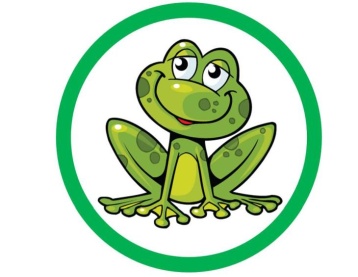 Temat tygodnia:  ZWIERZĘTATemat dnia: W ZOO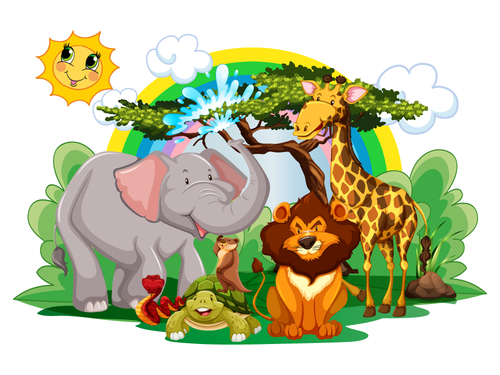 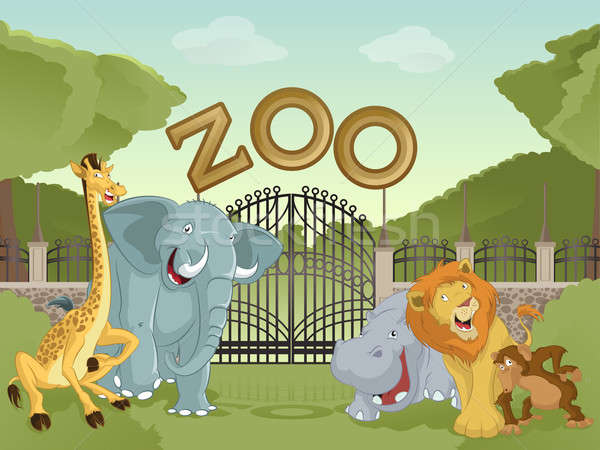 Gimnastyka poranna- naucz się rymowanki na pamięć.Ruch i podskok to zabawa
Sport dla dzieci ważna sprawa.
Ręce w górę w przód i bok,
Skłon do przodu, przysiad, skok.Głowa, ramiona, kolana, pięty,
Kolana, pięty, kolana, pięty,
Głowa, ramiona, kolana, pięty,
  Oczy, uszy, usta, nos.                                               Wykonuj ćwiczenie w różnym tempie.„ZOO w deszczu” wysłuchaj wiersza A. BorowieckiejGdy nad Zoo zawisły chmury
dzień się zrobił dość ponury
i deszcz, kapiąc bez wyczucia,
różne wzbudził wnet uczucia.Lew rozzłościł się okropnie,
widząc, że mu grzywa moknie.
W złości tej ryknął na strusia,
bo na kogoś ryknąć musiał.
Struś na lwa się więc obraził.
Nic nie mówił, tylko łaził,
a tak łażąc, stroszył pióra
i rozśmieszył tym kangura.

Tak więc kangur rzekł do pawia:
„Patrz pan, co ten lew wyprawia.
Jak przystało na kiciusia,
musiał nam wystraszyć strusia."

Paw o ogon się obawiał,
więc z kangurem nie rozmawiał,
tylko migiem, łapiąc pióra,
już pod daszek dawał nura.

A pod daszkiem podkulony
siedział słoń obok swej żony.
I szczęśliwi wielce byli,
bo się razem tam zmieścili. 

Długo by się mówić dało,
co tam w Zoo się w deszczu działo,
ale wreszcie, koniec końcem,
spoza chmur wyjrzało słońce.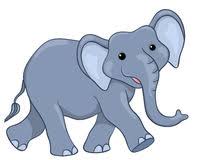 - Jakie zwierzęta występują w wierszu?- Dlaczego lew był w złym nastroju?- Jakie zwierzątko rozśmieszyło kangura?- Które zwierzątko w swojej nazwie ma głoskę „o-Wymień wszystkie głoski w nazwie tego zwierzątka. BRAWO!Zapraszam Was na filmy, są ciekawe, prezentują zwierzęta mieszkające w ZOO.- Lulek jedzie do ZOO https://www.youtube.com/watch?v=xlXEn3l6vYM- Zwierzęta w ZOO https://www.youtube.com/watch?v=VSGy007Awzg4.  Praca z książką Tropiciele cz. 4, s. 16 – wyróżnianie zbioru pustego, zapoznanie z cyfrą  „0”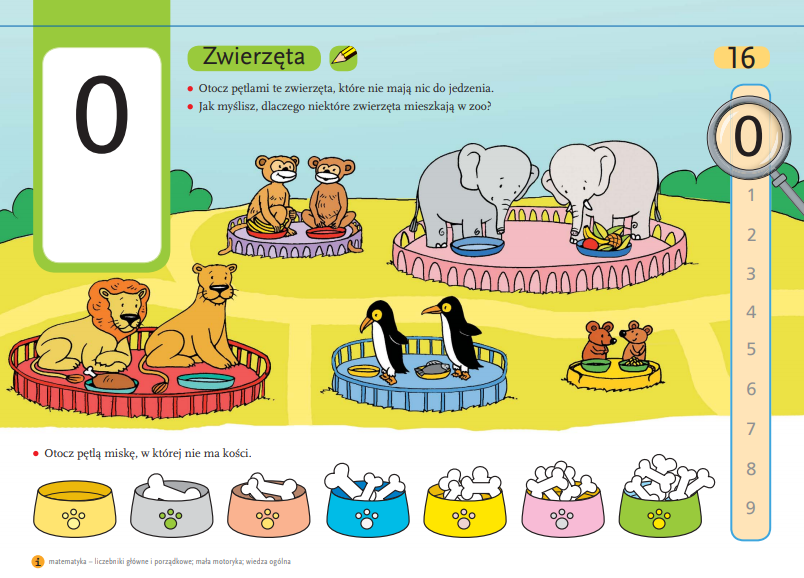 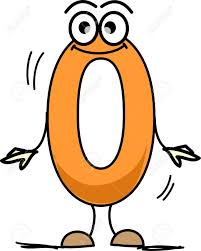 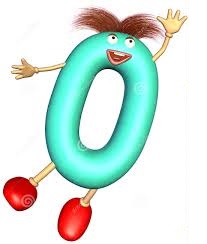 „Domowa piosenka” – utrwalenie I, II zwrotki piosenki oraz refrenu.https://www.youtube.com/watch?v=YDCg1LWgbOk„Lew” - ćwiczenie graficzne, praca z Zeszytem grafomotorycznym s. 50.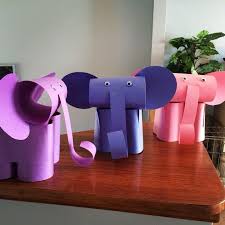 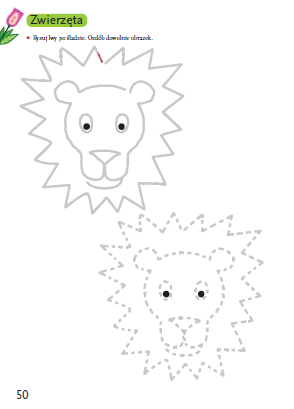 „Moje ZOO” – praca plastyczna. Zapraszam do wykonania zwierzątka np. z plasteliny, rolki  po papierze toaletowym, kolorowego papieru. Mam dla Was podpowiedzi, ale liczę na wasze pomysły. Czekam na prace prześlijcie je na adres. ewa.kus@zschocz.pl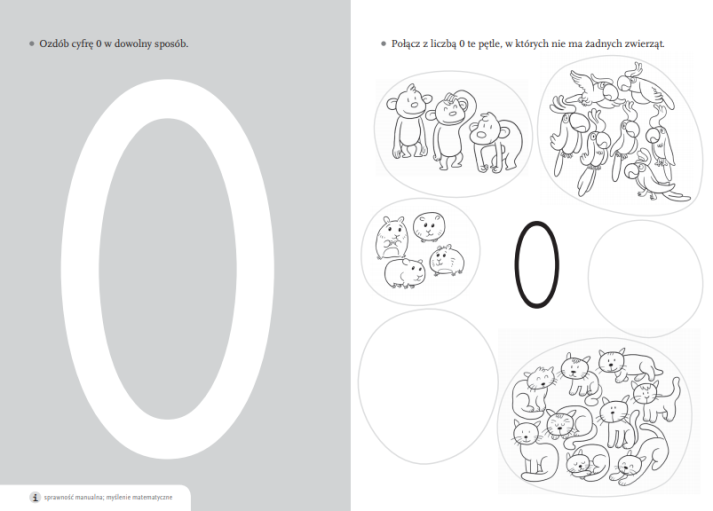 Zwierzaki z rolek po papierze  https://www.youtube.com/watch?v=nE6LmkRa3l0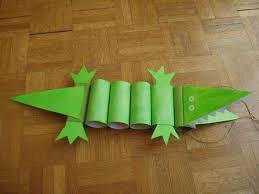 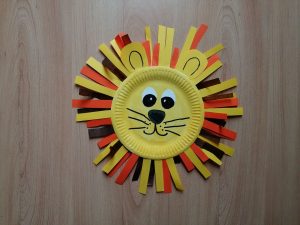 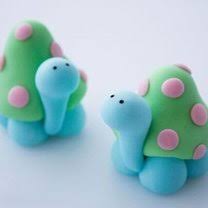 Drogie dzieci, macie dużo czasu na wykonanie tych zadań, spotykamy się w poniedziałek. Zachęcam do zabaw na świeżym powietrzu, grajcie w piłkę, może wycieczka rowerowa?. Pamiętajcie o grach planszowych, układankach. Zawsze dokładnie myjcie rączki. Pozdrawiam serdecznie. Ewa Kuś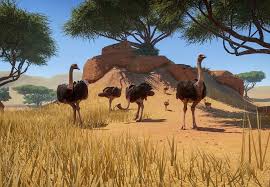 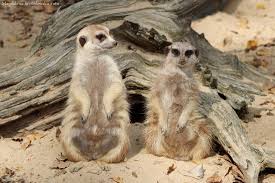 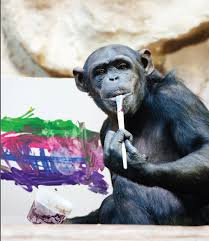 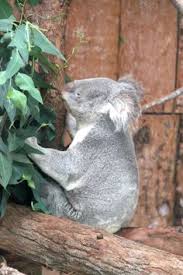 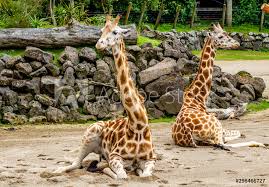 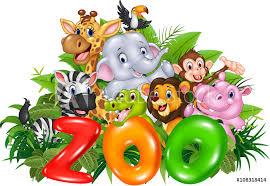 